Приложение № 14 към заповед № РД-06-874/16.02.2022 г.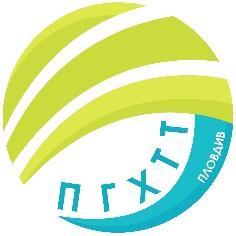 ПРОФЕСИОНАЛНА ГИМНАЗИЯ ПО ХРАНИТЕЛНИ ТЕХНОЛОГИИ ИТЕХНИКА – ГР. ПЛОВДИВe- mail: pghtt_plov@pghtt.net, http://pghtt.net/гр. Пловдив 4003, бул. „Васил Априлов” № 156, Директор: 032/95-28-38, Секретар: 032/95-50-18,   IХ Е   класГРАФИК ЗА КЛАСНИ И КОНТРОЛНИ РАБОТИII СРОК НА 2021/2022 УЧЕБНА ГОДИНАинж. Людмила Ганчева,директор на ПГ по хранителни технологии и техника – гр. Пловдив	Учебен предметФевруаримартАприлМайЮни	Учебен предметдата/часдата/часдата/часдата/часдата/часБългарски език и литература21.03.2022 г. 1 час30.05.2022г.1-2 час /Кл. р./ЧЕ – английски език14.03.2022 г.  5 час26.05.2022г.1-2 час/Кл. р./ЧЕ – немски/руски език20.04.2022 г. 3 час08.06.2022 г.3-4 час/Кл. р./Математика17.05.2022г.5 час /Кл. р./Информационни технологии10.03.2022 г.  5 часИстория и цивилизации.17.06.2022 г.5 часГеография и икономика15.06.2022 г.   7 часФилософия15.04.2022 г.4 часБиология и здравно образование18.03.2022г.2 часФизика и астрономия07.03.2022 г.3 часХимия и опазване на околната среда28.03.2022 г.7 часТехническа документация01.03.2022 г. 6 часМатериалознание25.03.2022 г. 7 час